Geachte heer/mevrouw, Volgens onze gegevens valt uw onderneming op grond van de Europese Energie Efficiency Directive (EED) onder de verplichting om een energie-audit op te stellen. U behoort deze energie-audit zo snel mogelijk, doch uiterlijk in 2016, op te stellen. In deze brief vindt u een uitleg over deze vierjaarlijkse auditverplichting en de mogelijkheden daaraan invulling te geven. Wanneer u reeds een EED energie-audit heeft ingediend bij uw bevoegd gezag Wet milieubeheer of afspraken met het bevoegd gezag heeft gemaakt over het indienen van een audit, dan zijn deze reeds gemaakte afspraken leidend en is deze brief niet (meer) op uw onderneming van toepassing.Op 25 oktober 2012 heeft de Europese Commissie de Europese richtlijn Energie Efficiency Directive (EED) vastgesteld. Deze richtlijn draagt bij aan de Europese doelstelling van een 20% lager Europees energieverbruik in 2020. Een onderdeel van de richtlijn bevat de verplichting voor grote ondernemingen voor het opstellen van een energie-audit waarmee u inzicht krijgt in het energieverbruiksprofiel van uw onderneming en mogelijkheden voor kosteneffectieve energiebesparing. Nederland heeft deze verplichting d.d. 15 juli 2015 opgenomen in de nationale regelgeving, te weten in de Tijdelijke regeling implementatie artikelen 8 en 14 Richtlijn energie-efficiëntie.Een EED energie-audit bestaat uit:Een schematisch overzicht van alle bestaande energiestromen (inclusief vervoer).Een beschrijving van de belangrijkste factoren die het energieverbruik beïnvloeden.Een gekwantificeerd overzicht van het energiebesparingspotentieel van de onderneming voor de komende 4 jaar.Een beschrijving van mogelijke kosteneffectieve energiebesparings-maatregelen.	Het kan zijn dat u in aanmerking komt voor een (gedeeltelijke) vrijstelling dan wel een zogenaamde concernaanpak. In de bijlage bij deze brief vindt u hierover nadere informatie en een stappenplan voor de EED energie-audit.VragenHeeft u naar aanleiding van deze brief en de informatie op de website van RVO.nl (www.rvo.nl/eed) nog inhoudelijke vragen over de auditplicht, dan kunt u contact opnemen met het klantcontactcentrum van RVO.nl middels het contactformulier op onze website of telefoonnummer 088 – 042 42 42. Ook kan uw branche-organisatie u van dienst zijn bij eventuele inhoudelijke vragen.Concerns kunnen zich melden bij het kernteam EED via het emailadres energie@odnzkg.nl.Voor bedrijfsspecifieke vragen zoals gedeeltelijke vrijstellingen, de toetsing van uw energie-audit en de termijnen hiervoor dient u contact op te nemen met uw bevoegd gezag.Hoogachtend, Rijksdienst voor Ondernemend Nederland 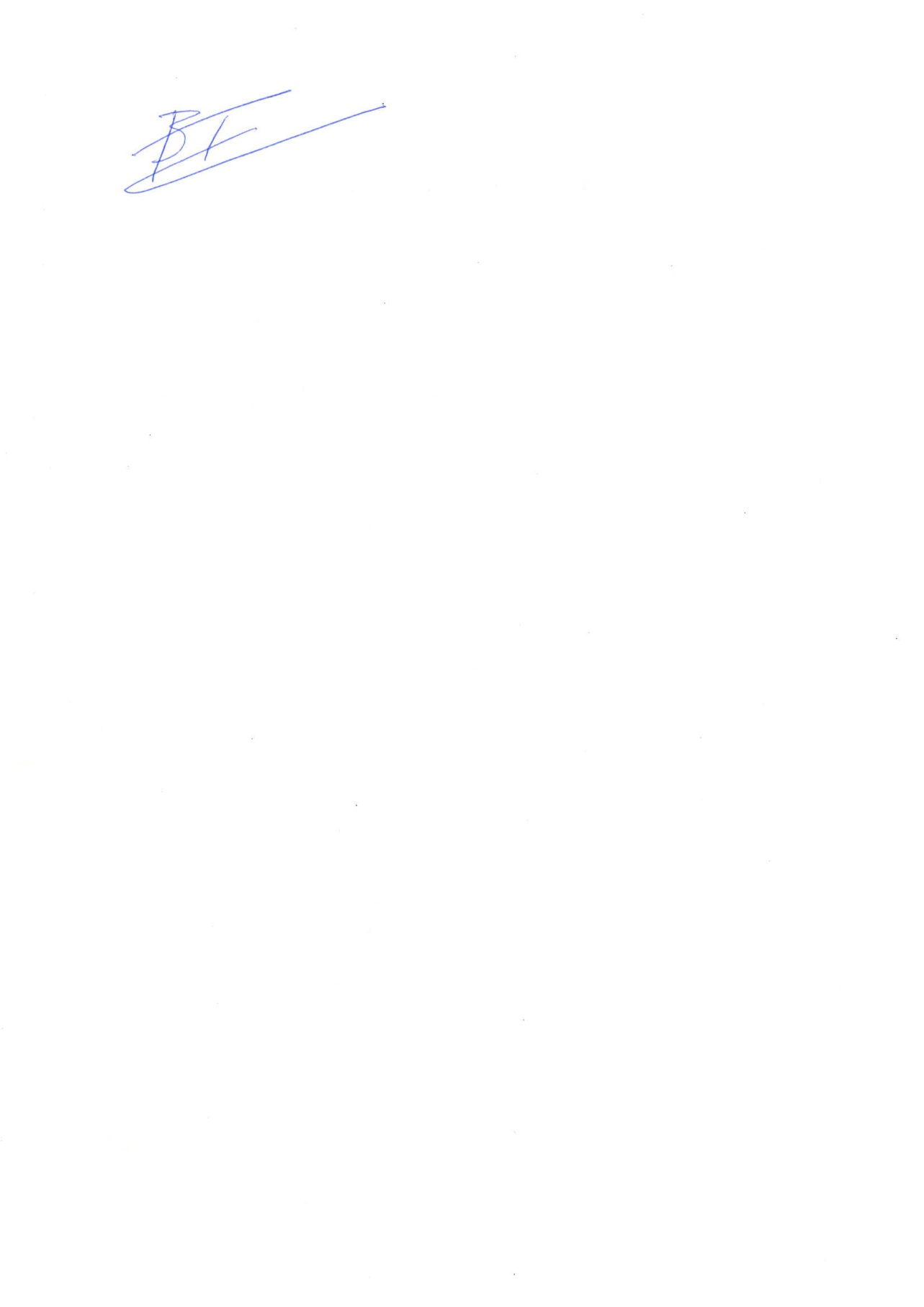 mr. B. Tonnaer directielid Nationale Programma’sBijlage bij brief RVO-150716-EED energie-audit: Toelichting stappen EED energie-auditStappenplanU wordt geadviseerd om het volgende stappenproces te doorlopen:Na te gaan of uw onderneming audit plichtig is.Na te gaan of uw onderneming in aanmerking komt voor een (gedeeltelijke) vrijstelling.Na te gaan of uw onderneming onder een concernaanpak valt.Een EED energie-audit uit te voeren.Deze in te dienen bij uw bevoegd gezag voor beoordeling.Hieronder worden deze stappen nader toegelicht.AuditplichtDe energie-audit plicht geldt voor ondernemingen waar meer dan 250 personen werkzaam zijn of met een jaaromzet van meer dan € 50 miljoen en een jaarlijks balanstotaal van meer dan € 43 miljoen. Volgens gegevens van de Kamer van Koophandel behoort uw onderneming tot deze categorie ondernemingen. Voor een nadere toelichting op de genoemde criteria en aanvullende informatie verwijs ik u naar de website www.rvo.nl/eed.VrijstellingHet kan zijn dat u als ondernemer deelneemt aan een instrument/convenant waarbij u reeds energie-audits uitvoert. In dat geval kunt een (deel)vrijstelling verkrijgen voor de EED energie-audit. Een volledige vrijstelling van de energie-audit geldt voor ondernemingen die:Deelnemen aan de Meerjarenafspraak energie-efficiëntie (MJA3) of de Meerjarenafspraak energie-efficiëntie ETS (MEE). Voor nadere informatie over deze convenanten verwijs ik u naar de website www.rvo.nl/mja.Beschikken over een energiemanagementsysteem ISO 50001 of ISO14001 aangevuld met module 14051.Daarnaast kan het bevoegd gezag geheel of gedeeltelijke vrijstellingen verlenen voor ondernemingen die:Na 5 december 2011 een energie-audit overeenkomstig artikel 2.15, lid 2 Activiteitenbesluit Wet milieubeheer hebben opgesteld dat voldoet aan de voorschriften van de tijdelijke regeling.In het bezit zijn van een keurmerk dat kan worden gezien als een geheel of gedeeltelijke invulling van de EED auditplicht. Op de website www.rvo.nl/eed vindt u een overzicht van deze keurmerken en bijbehorende (gedeeltelijke) vrijstellingen.Vallen onder artikel 2.15 van het Activiteitenbesluit, Wet milieubeheer (dit zijn de zogenoemde categorie A en B bedrijven) en die de erkende maatregelenaanpak toepassen. Op de website www.rvo.nl/eed is aangegeven uit welke onderdelen de energie-audit in dit geval dient te bestaan. Meer informatie over de erkende maatregelenaanpak vindt u op www.infomil.nl/energie.Ten aanzien van de Energieprestatiekeuring (EPK) bestaan op dit moment geen vrijstellingen ten aanzien van de EED energie-audit.3.	ConcernaanpakUw onderneming kan een concern zijn met (vele) vestigingen bij meerdere bevoegde gezagen. Voor deze concerns is, in samenwerking met het bevoegd gezag, in bepaalde gevallen een maatwerkaanpak mogelijk (de concernaanpak). Deze concernaanpak zorgt voor een gelijk speelveld en voorkomt ongewenste administratieve lastendruk voor zowel het bedrijfsleven als het bevoegd gezag. Landelijk opererende ondernemingen kunnen zich melden bij het kernteam EED voor de concernaanpak. Dit kernteam EED bestaat uit meerdere omgevings-diensten en gemeenten.Uitvoeren van een EED energie-auditEen EED energie-audit bestaat uit:Een schematisch overzicht van alle bestaande energiestromen (inclusief vervoer).Een beschrijving van de belangrijkste factoren die het energieverbruik beïnvloeden.Een gekwantificeerd overzicht van het energiebesparingspotentieel van de onderneming voor de komende 4 jaar.Een beschrijving van mogelijke kosteneffectieve energiebesparings-maatregelen.	Indienen van een energie-audit bij uw bevoegd gezagDe energie-audit dient u bij uw bevoegd gezag in te dienen. Bij meerdere vestigingen kan er sprake zijn van meerdere bevoegde gezagen. Het bevoegd gezag beoordeelt of de onderneming hiermee voldoet aan de verplichtingen en kwaliteitseisen. Het bevoegd gezag zal RVO.nl vervolgens in kennis stellen als de energie-audit voldoet.